 Curriculum Committee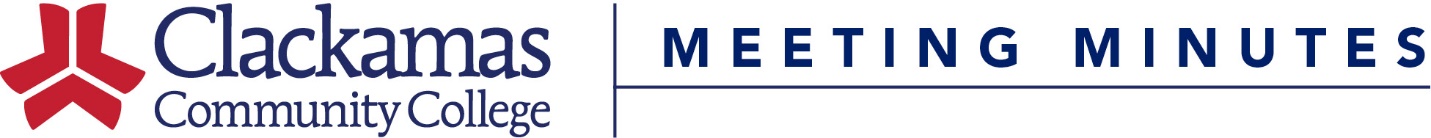 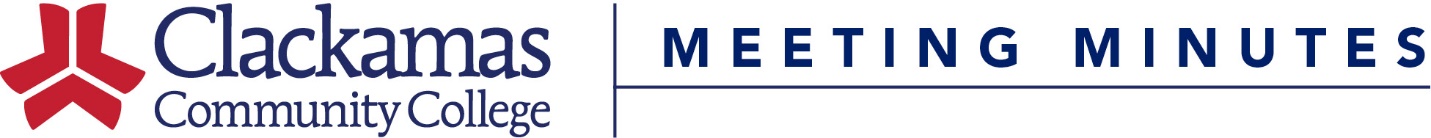 May 20, 2016Meeting AgendaPresent:  ASG (Stephani Dale), Dustin Bare, Nora Brodnicki, Armetta Burney, Debra Carino, Elizabeth Carney, Virginia Chambers, Amanda Coffey, Juan Cortes, Megan Feagles (Recorder), Sue Goff, Erin Gravelle, Jordan Gulley, Dawn Hendricks, Kari Hiatt, Kerrie Hughes (Chair), Jason Kovac, Eric Lee, Kara Leonard, Mike Mattson, Kelly Mercer, Deanna Myers, Tracy Nelson, Lisa Reynolds, Charles Siegfried, Aundrea Snitker, Tara Sprehe, Sarah Steidl, Chris Sweet, Dru Urbassik, Andrea VergunGuests:   Dave Mount, Tana Sawzak, DW WoodAbsent:   Patricia McFarland, David Plotkin, Terrie Sanne, Wryann Van RiperWelcome & IntroductionsApproval of MinutesApproval of the October 6, 2023 minutesMotion to approve, approvedConsent AgendaCourse and Program ApprovalsEMT Program Learning Outcomes (PLOs)Tana Sawzak presentedEmergency Medical Technician CPCCEmergency Medical Technology CCThe state is undergoing a project to update and standardize the PLO for all programs within the statewide degree. Schools can begin now with the new PLO, but all will be required to transition by the 2024-2025 school yearProposed PLOs are the same for both programs. The target learning levels are different. They are more basic for the CPCC.More information: https://sites.google.com/sou.edu/oregon-ems-cba-project/homeOld BusinessCourseLeaf Check-InCurriculum Office presentedAfter using the system as approvers for a week, how is it going?Going ok so far. Review Teams are still figuring out their own workflow.Proposed Change to Approval DeadlinesCurriculum Office presentedContinuation of discussion from last meeting about moving program deadlines earlier in the year.Program amendments, program “overhauls”, and new programs should be completed in time for the March 1, 2024 meeting.Motion to approve, approvedLearning Outcomes FrameworkElizabeth Carney presentedDave Mount has served as an Assessment Coach for the Center for Teaching and Learning and is helping out while Elizabeth is on sabbatical winter and spring terms.Reminder of new outcomes frameworkStudent-centeredMeasurableInclusiveHigher-orderPortableBreak out groups to practice reviewing learning outcomeshttps://docs.google.com/document/d/1zsFpGaNt3jmjt9xD-lZrDsmcdAEUtP0Qs5JihHyJxrU/editMotion to approve, approvedSupplemental FormsLisa Reynolds presentedStill seeking faculty to help out with General Education and Related Instruction review.Link to sign up sheet: https://docs.google.com/spreadsheets/d/1uTJq9xnb8klD4ppYtl51-e_okJk_H6TzaOFUyzP7p4E/edit#gid=0New BusinessClosing Comments-Meeting Adjourned-Next Meeting: November 3, 2023 (8-9:30am)